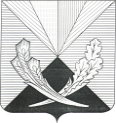 Контрольно-счетная палата муниципального района Челно-Вершинский446840, Самарская область, Челно-Вершинский район,с. Челно-Вершины, ул.Почтовая ,3,тел.: 2-12-53, e-mail: kontrol.ver@mail.ruЗаключение № 10по проекту решения Собрания представителей района «О внесении изменений в решение Собрания представителей района «О бюджете муниципального района Челно-Вершинский на 2020 год и плановый период 2021 и 2022 годов»с. Челно-Вершины                                                                                                    28.12.2020 г.	Заключение по проекту решения Собрания представителей муниципального района Челно-Вершинский «О внесении изменений в решение Собрания представителей муниципального района  Челно-Вершинский «О бюджете муниципального района Челно-Вершинский на 2020 год и плановый период 2021 и 2022 годов»от 27.12.2019  года  № 276 подготовлено  в соответствии  с Бюджетным кодексом Российской Федерации, Положением о бюджетном устройстве и  бюджетном процессе в муниципальном  районе Челно-Вершинский, утвержденным постановлением  Собрания представителей муниципального района Челно-Вершинский от 13 февраля 2014 года  № 226, Положением о Контрольно-счетной палате муниципального района Челно-Вершинский, утвержденным решением Собрания представителей муниципального района Челно-Вершинский от 20.03.2012г. № 106.Внесенными изменениями доходы бюджета  2020 года муниципального района увеличение на  19 567.0 тыс. руб. в том числе:1. Увеличение налоговых и неналоговых доходов- 800.0 тыс. руб.;2.Увеличение субсидий- 14 053.0 тыс. руб.;3.Уменьшение субвенций- 811.0 тыс. руб.;4.Увеличение дотаций- 822.0 тыс. руб.;5.Увеличение межбюджетных трансфертов- 1 253.0 тыс.руб.;6. Увеличение прочих безвозмездных поступлений-3450.0 тыс. руб.Дефицит бюджета-дефицит бюджета уменьшился  и составит 1174.0 тыс. руб.	В расходной части уменьшение в объеме 5 028.0 тыс. руб., соответственно произойдет по Главным распорядителям бюджетных средств:«Администрация муниципального района Челно-Вершинский» увеличение на сумму 15 791.0 тыс.руб.      2. Комитет по управлению муниципальным имуществом администрации муниципального района Челно-Вершинский уменьшение в объёме – 576.0 тыс.руб.      3. Управление финансами администрации муниципального района Челно-Вершинский Самарской области»  уменьшение на сумму 20 243.0 тыс. руб.Параметры районного бюджетаВ результате изменений параметры районного  бюджета на 2020 год составят:- доходы- 312 828.0 тыс. руб.;- расходы- 314 002.0 тыс. руб.- Дефицит бюджета -  1174.0 тыс. руб.ПредложенияПредставленный проект Решения «О внесении изменений в Решение Собрания представителей муниципального района Челно-Вершинский «О бюджете муниципального района Челно-Вершинский на 2020 год и плановый период 2021 и 2022 годов» от 27.12.2019 года  № 276 соответствует требованиям Бюджетного кодекса Российской Федерации в части соблюдения законодательно установленных параметров бюджета, бюджетной классификации Российской Федерации, принципа сбалансированности бюджета.Контрольно-счетная палата  муниципального района Челно-Вершинский считает возможным рассмотреть представленный проект Решения «О внесении изменений в решение Собрания представителей района  «О бюджете муниципального района Челно-Вершинский на 2020 год и плановый период 2021 и 2022 годов» на заседании Собрания представителей.Председатель Контрольно-счетной палатымуниципального района Челно-Вершинский                                                      Е.Г.Сарейкина